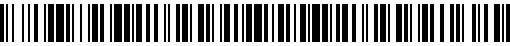 3945/HSY/2020-HSYM Čj.: UZSVM/HSY/3757/2020-HSYMČeská republika – Úřad pro zastupování státu ve věcech majetkovýchse sídlem Rašínovo nábřeží 390/42, Nové Město, 128 00 Praha 2,za kterou právně jedná Mgr. Petr Hála, ředitel odboru Odloučené pracoviště Svitavy,na základě Příkazu generálního ředitele č. 6/2019, v účinném znění IČO: 69797111(dále jen „prodávající“)aFirma FAULHAMMER s.r.o.se sídlem č.p. 38, 570 01 Tržek,za kterou jedná Ing. Jan Faulhammer, datum narození xxxxxxxxxxx, jednatelIČO: 15035328(dále jen „kupující“)uzavírají podle § 2079 a násl. zákona č. 89/2012 Sb., občanský zákoník, ve znění pozdějších předpisů (dále jen „občanský zákoník“) a podle zákona č. 219/2000 Sb., o majetku České republiky a jejím vystupování v právních vztazích, ve znění pozdějších předpisů (dále jen „zákon č. 219/2000 Sb.“) tutoKUPNÍ SMLOUVUč. 24/20/HSYM-KSČl. I. Česká republika je vlastníkem níže uvedeného majetku:pozemek:pozemková parcela číslo 1702/4, druh pozemku ostatní plocha, způsob využití manipulační plocha, způsob ochrany rozsáhlé chráněné územízapsaný na listu vlastnictví č. 60000 pro katastrální území Litomyšl a obec Litomyšl v katastru nemovitostí vedeném Katastrálním úřadem pro Pardubický kraj, Katastrálním pracovištěm Svitavy (dále jen „převáděný majetek“).Úřad pro zastupování státu ve věcech majetkových je příslušný s převáděným majetkem hospodařit na základě bodu 14 Čl. CXVII. části 117 zákona č. 320/2002 Sb., o změně
a zrušení některých zákonů v souvislosti s ukončením činnosti okresních úřadů, ve znění pozdějších předpisů, a to ve smyslu § 9 zákona č. 219/2000 Sb. Čl. II.Prodávající převádí touto smlouvou kupujícímu vlastnické právo k převáděnému majetku se všemi právy a povinnostmi, a to za kupní cenu stanovenou v odst. 2 tohoto článku. Kupující toto právo za kupní cenu uvedenou v odst. 2 tohoto článku přijímá.Kupní cena za převáděný majetek, ve smyslu odst. 1 tohoto článku, činí 92 000,00 Kč (slovy: devadesát dva tisíc korun českých).Tato kupní smlouva je uzavírána z důvodu, že převáděný majetek je součástí oploceného areálu ve vlastnictví kupujícího.Čl. III.Kupující je povinen zaplatit kupní cenu dle Čl. II. odst. 2 této smlouvy na účet prodávajícího, vedený u České národní banky se sídlem v Praze, číslo účtu 19-7126511/0710, variabilní symbol 5112000132, a to ve lhůtě, která mu bude oznámena ve výzvě prodávajícího k zaplacení kupní ceny, přičemž tato lhůta nebude kratší než 30 dnů ode dne odeslání výzvy k úhradě. 2.	Nezaplatí-li kupující celou kupní cenu ve stanovené lhůtě, je kupující povinen zaplatit smluvní pokutu ve výši 0,1 % z kupní ceny za každý den prodlení.3.	V případě prodlení s úhradou kupní ceny je kupující povinen uhradit kromě smluvní pokuty dle předchozího odstavce i úroky z prodlení dle platné právní úpravy.Pokud kupující v prohlášeních podle Čl. V. této smlouvy uvede nepravdivé skutečnosti 
o svých dluzích vůči prodávajícímu a své způsobilosti nabýt převáděný majetek, má prodávající právo požadovat na kupujícím úhradu smluvní pokuty ve výši 10 % z kupní ceny.Pokuty podle odst. 2 nebo 4 jsou splatné na účet prodávajícího č. 19-7126511/0710 ve lhůtě, která bude kupujícímu oznámena ve výzvě prodávajícího k zaplacení, přičemž tato lhůta nebude kratší než 15 dnů ode dne odeslání výzvy k úhradě.6.	Pro účely této smlouvy se kupní cena, smluvní pokuta, úroky z prodlení a případné jiné platby považují za zaplacené okamžikem připsání celé hrazené částky na účet prodávajícího.Čl. IV.Prodávající prohlašuje, že mu není známo, že by na převáděném majetku vázla nějaká omezení, závazky či právní vady.Čl. V.1.	Kupující prohlašuje, že je mu současný stav převáděného majetku dobře znám. Kupující rovněž prohlašuje, že nemá vůči prodávajícímu dluh, jehož plnění je vynutitelné na základě     § 40 zákona č. 120/2001 Sb., o soudních exekutorech a exekuční činnosti (exekuční řád), 
ve znění pozdějších předpisů a je schopen dodržet své závazky vyplývající z této smlouvy, zejména zaplatit včas a řádně kupní cenu.2.	Kupující užíval ke dni uzavření této smlouvy převáděný majetek na základě smlouvy o nájmu majetku č. 05/20/HSYM-NS. Smluvní strany konstatují, že smluvní vztah, založený výše uvedenou nájemní smlouvou, končí dnem, předcházejícím dni právních účinků zápisu vlastnického práva dle této smlouvy do katastru nemovitostí.Čl. VI.Kupující je povinen bezodkladně písemně oznámit prodávajícímu veškeré skutečnosti, které mají nebo by mohly mít vliv na převod vlastnického práva k převáděnému majetku podle této smlouvy, zejména pak skutečnosti, které se dotýkají povinnosti zaplacení kupní ceny. Tato povinnost kupujícího trvá až do okamžiku zaplacení kupní ceny s příslušenstvím.Čl. VII.Pokud kupující neuhradí kupní cenu řádně a včas, má prodávající právo v souladu s ustanovením § 1977 občanského zákoníku od smlouvy odstoupit, pokud to kupujícímu  oznámí bez zbytečného odkladu poté, co se o prodlení dozvěděl.Prodávající je kromě zákonných důvodů, též oprávněn od této smlouvy odstoupit, jestliže se prokáže, že prohlášení kupujícího uvedená v Čl. V. této smlouvy nejsou pravdivá, úplná nebo přesná, anebo nastanou-li takové skutečnosti.Čl. VIII.Odstoupením od smlouvy prodávajícím zároveň vznikne prodávajícímu právo na náhradu veškerých nákladů, které mu vznikly v souvislosti s prodejem převáděného majetku. Odstoupení od této smlouvy se nedotýká povinnosti kupujícího zaplatit peněžitá plnění (úroky z prodlení, smluvní pokuta, náklady, které vznikly prodávajícímu v souvislosti s prodejem převáděného majetku), na jejichž úhradu vznikl prodávajícímu nárok do data účinnosti odstoupení.Odstoupení od smlouvy musí být v písemné formě a nabývá účinnosti dnem doručení druhé straně. Odstoupením se závazky z této smlouvy ruší od počátku a smluvní strany si vrátí vše, co si splnily, kromě peněžitých plnění, na jejichž úhradu vznikl prodávajícímu nárok do data účinnosti odstoupení.4.	Pokud dojde k odstoupení od smlouvy a kupní cena již byla uhrazena, má prodávající povinnost do 30 dnů od účinků odstoupení vrátit kupní cenu sníženou o:náklady, které vznikly prodávajícímu v souvislosti s prodejem převáděného majetkuvyúčtovanou smluvní pokutu a úroky z prodlení	na účet kupujícího. Pokud kupní cena ještě nebyla uhrazena, má kupující povinnost do 30 dnů od doručení výzvy k úhradě vyúčtovaných nákladů, které vznikly v souvislosti s prodejem převáděného majetku, převést vyúčtovanou částku na účet prodávajícího. Kupující je povinen zaplatit prodávajícímu vyúčtovanou smluvní pokutu a úroky z prodlení, pokud vznikly dle této smlouvy. Čl. IX.Vlastnické právo k převáděnému majetku nabývá kupující zápisem do katastru nemovitostí. Právní účinky zápisu nastanou ke dni, kdy byl návrh doručen katastrálnímu úřadu. Tímto dnem na kupujícího přecházejí veškerá práva a povinnosti spojené s vlastnictvím a užíváním převáděného majetku. Návrh na zápis vkladu vlastnického práva do katastru nemovitostí podají prodávající a kupující společně prostřednictvím prodávajícího, a to bez zbytečného odkladu po úplném zaplacení kupní ceny včetně příslušenství a případné smluvní pokuty. Doklad o zaplacení, resp. prohlášení prodávajícího o tom, že uvedená částka byla uhrazena, bude obsažen v návrhu na zápis vkladu vlastnického práva do katastru nemovitostí. Správní poplatky spojené s touto smlouvou nese kupující.Pokud by příslušným katastrálním úřadem byl návrh na zápis vkladu vlastnického práva k převáděnému majetku dle této smlouvy pro kupujícího pravomocně zamítnut, účastníci této smlouvy se zavazují k součinnosti směřující k naplnění vůle obou smluvních stran.Pro případ, že vklad vlastnického práva k převáděnému majetku podle této smlouvy pro kupujícího nebude příslušným katastrálním úřadem povolen ani po součinnosti stran podle odst. 3 tohoto článku, smluvní strany si sjednávají rozvazovací podmínku tak, že se tato kupní smlouva ruší od počátku. Prodávající se zavazuje písemně oznámit kupujícímu naplnění rozvazovací podmínky bezodkladně po jejím vzniku. Kupní cena bude kupujícímu vrácena do 30 dnů od naplnění rozvazovací podmínky.Čl. X.Smlouva je uzavřena a nabývá platnosti okamžikem podpisu poslední smluvní stranou.Smlouva nabývá účinnosti dnem jejího uveřejnění v registru smluv v souladu se zákonem 
č. 340/2015 Sb., o zvláštních podmínkách účinnosti některých smluv, uveřejňování těchto smluv a o registru smluv (zákon o registru smluv), ve znění pozdějších předpisů (dále jen „zákon č. 340/2015 Sb.“).Prodávající zašle tuto smlouvu správci registru smluv k uveřejnění bez zbytečného odkladu, nejpozději však do 30 dnů od uzavření smlouvy. Prodávající předá kupujícímu doklad 
o uveřejnění smlouvy v registru smluv podle § 5 odst. 4 zákona č. 340/2015 Sb.Pro účely uveřejnění v registru smluv smluvní strany navzájem prohlašují, že smlouva neobsahuje žádné obchodní tajemství.  Smluvní strany berou na vědomí, že jsou svými projevy vázány od okamžiku podpisu této smlouvy.Smluvní strany se dohodly, že není-li v této smlouvě stanoveno jinak, řídí se práva a povinnosti smluvních stran občanským zákoníkem a zákonem č. 219/2000 Sb.Smluvní strany se dohodly, že jakékoli změny a doplňky této smlouvy jsou možné pouze písemnou formou, v podobě oboustranně uzavřených vzestupně číslovaných dodatků smlouvy.Tato smlouva je vyhotovena ve třech stejnopisech. Každá ze smluvních stran obdrží po jednom vyhotovení a jedno vyhotovení bude použito k zápisu vlastnického práva vkladem do katastru nemovitostí. Smluvní strany prohlašují, že tuto smlouvu uzavřely svobodně a vážně, nikoliv z přinucení nebo omylu. Na důkaz toho připojují své vlastnoruční podpisy.Ve Svitavách dne 6. 10. 2020            V Tržku    dne 30. 9. 2020Česká republika – Úřad pro zastupování státu ve věcech majetkových…………………………….……………………..            ……………………………………………..Mgr. Petr Hálaředitel odboru Odloučené pracoviště Svitavy          Ing. Jan Faulhammer